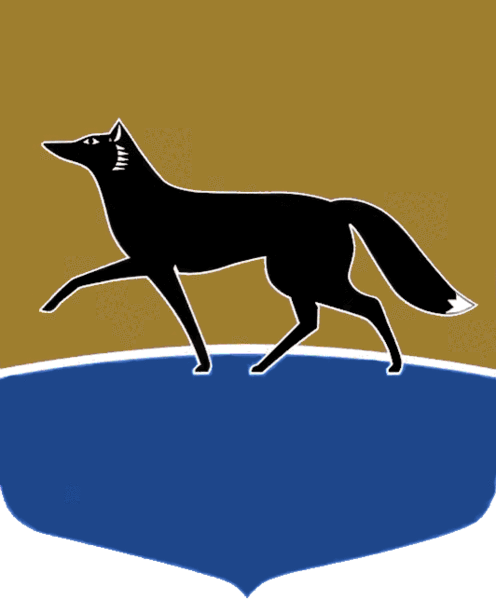 Принято Думой города 21 июля 2023 года№ 394-VII ДГ Об отдельном наказе избирателейВ соответствии с Порядком работы с наказами избирателей, данными депутатам Думы города, утверждённым решением Думы города 
от 26.09.2012 № 225-V ДГ, Дума города РЕШИЛА:Утвердить наказ избирателей, поступивший депутату Думы города Калиниченко Т.В. в соответствии с частью 9 статьи 2 Порядка работы 
с наказами избирателей, данными депутатам Думы города, утверждённого решением Думы города от 26.09.2012 № 225-V ДГ, направленный 
на оказание социально-экономической поддержки муниципального бюджетного общеобразовательного учреждения средней общеобразовательной школы № 19 в виде приобретения форменной зимней одежды для учащихся патриотических объединений: отряда «Стрижи» имени М.О. Волкова, студии барабанщиц «Гармония». Председатель Думы города							М.Н. Слепов «21» июля 2023 г.